Проверочная работа
по РУССКОМУ ЯЗЫКУ
8 КЛАССДата: __________Вариант №: ___Выполнена: ФИО_________________________________
Инструкция по выполнению работы         На выполнение проверочной работы по русскому языку даётся 90 минут. Работа включает в себя 17 заданий.
         Ответ запишите в поле ответа в тексте работы.
         При выполнении работы не разрешается пользоваться учебником, рабочими тетрадями, справочниками по грамматике, орфографическими словарями, иными справочными материалами.
         Советуем выполнять задания в том порядке, в котором они даны. Для экономии времени пропускайте задание, которое не удаётся выполнить сразу, и переходите к следующему. Если после выполнения всей работы у Вас останется время, Вы сможете вернуться к пропущенным заданиям. Постарайтесь выполнить как можно больше заданий.Желаем успеха!___________________________________________________________________________
Заполняется учителем, экспертом или техническим специалистомОбратите внимание: в случае, если какие-либо задания не могли быть выполнены целым классом по причинам, связанным с отсутствием соответствующей темы в реализуемой школой образовательной программе, в форме сбора результатов ВПР всем обучающимся класса за данное задание вместо балла выставляется значение «Тема не пройдена». В соответствующие ячейки таблицы заполняется н/п.
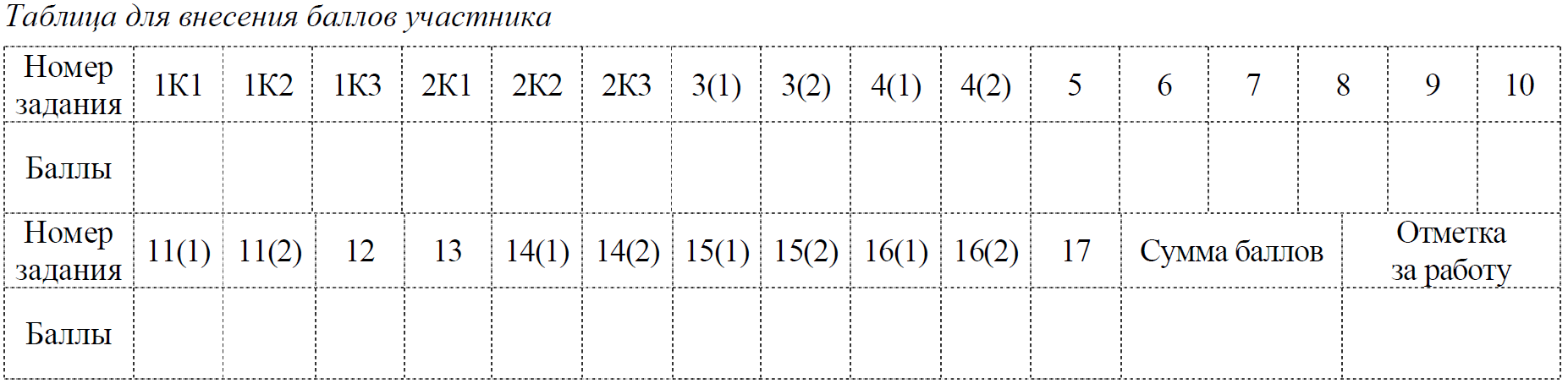 1-2Перепишите текст 1, раскрывая скобки, вставляя, где это необходимо, пропущенные буквы и знаки препинания.Текст 1         Дождавшись начала музык.. полковник (по)юн..шески топнул н..гой и высокая ф..гура его то тихо и плавно то шумно и бурно з..двигалась (в..)круг зала. Гр..ц..озная Вар..нька плавно ск..льзила около отца. Весь зал восторж..(н,нн)о сл..дил за кажд..м уд..вительн..м дв..жением пары. Я (н..)мог (не)люб..ват..ся ими. Особе(н,нн)о п..разили меня его с..поги сшитые (н..)(по)мод.. . Оч..видно что(бы) выв..зить доч.., он (н..)п..купа..т(2) модных с..пог а заказ..ва..т у батальо(н,нн)ого с..пожника думал я.
         Видно было что он когда(то) т..нц..вал пр..крас..но но теперь был грузен. Полковник всё(таки) ловко прош..л два круга. Вот он быстро ра(с,сс)тав..в ноги опять с..ед..нил их и упал на одно к..лено а Вар..нька плавно прошла (во)круг него. Пр..сутствующие гости громко апл..дир..вали (не)обыкнове(н,нн)ому мастерству великолепной пары.(4) Пр..поднявш..сь полковник обнял доч.. и п..целовав(3) в лоб п..двёл её ко мне.__________________________________________________________________________________________________________________________________________________________________________________________________________________________________________________________________________________________________________________________________________________________________________________________________________________________________________________________________________________________________________________________________________________________________________________________________________________________________________________________________________________________________________________________________________________________________________________________________________________________________________________________________________________________________________________________________________________________________________________________________________________________________________________________________________________________________________________________________________________________________________________________________________________________________________________________________________________________________________________________________________________________________________________________________________________________________________________________________________________________________________________________________________________________________________________________________________________________________________________________________________________________________________________________________________________________________________________________________________________________________________________________________________________________________________________________________________________________________________________________________________________________________________________________________________________________________________________________________________________________________________________________________________________________________________________________________________________________________________________________________________2. Выполните обозначенные цифрами в тексте 1 языковые разборы:
             (2) – морфемный разбор слова;_______________________________________________________________________________________________________________________________________________________________________________________________________________________________________________________________________________________________________________________________________________________________________________________              (3) – морфологический разбор слова;________________________________________________________________________________________________________________________________________________________________________________________________________________________________________________________________________________________________________________________________________________________________________________________________________________________________________________________________________________________________________________________________________________________________________________________________________________________              (4) – синтаксический разбор предложения._________________________________________________________________________________________________________________________________________________________________________________________________________________________________________________________________________________________________________________________________________________________________________________________________________________________________________________________________________________________________________________________________________________________________________________________________________________________________________________________________________________________________________________________________________________________________________________________________________________________________________________________3Выпишите, раскрывая скобки, ряд, в котором все слова с НЕ пишутся раздельно. В выписанном ряду для каждого случая укажите условия выбора раздельного написания.1) (не)красивый поступок; (не)смотря на сильный дождь; ничего (не)видно
2) (не)заметив ошибку; ещё (не)проверенная работа; желание (не)исполнено
3) (не)выучив урок; (не)решённая задача; (не)широкая, а узкая река
4) (не)завершённое дело; (не)выходя из дома; никому (не)известный актёр

Ответ.___________________________________________________________________________________________________________________________________________________________________________________________________________________________4Выпишите, раскрывая скобки, ряд, во всех словах которого пишется НН. В выписанном ряду для каждого случая укажите условия выбора написания НН.1) трава подстриже(н,нн)а, раскалё(н,нн)ый уголь, ю(н,нн)ый патриот
2) мороже(н,нн)ая рыба, площадь оцепле(н,нн)а, сельдя(н,нн)ая бочка
3) слыша(н,нн)ая мною история, коше(н,нн)ый луг, участки застрое(н,нн)ы
4) ране(н,нн)ый в руку солдат, платье дли(н,нн)о, смотрел восторже(н,нн)о

Ответ.___________________________________________________________________________________________________________________________________________________________________________________________________________________________5Поставьте знак ударения в следующих словах6Найдите грамматическую(-ие) ошибку(-и) в предложении(-ях). Запишите исправленный(-ые) вариант(ы) предложения(-ий).1) Благодаря писателям оживают страницы книг.
2) Приехав в деревню, я загрустил.
3) Книги эти интересны и хорошо оформленные.
4) Он всегда уделял внимание на свое здоровье.

Ответ.___________________________________________________________________________________________________________________________________________________________________________________________________________________________Прочитайте текст 2 и выполните задания 7−17.7-17Текст 2         (1)Я не люблю смотреть телевизионные передачи. (2)Но были программы, которые я смотрел всегда: танцы на льду. (3)Потом я устал от них и смотреть перестал. (4)Перестал систематически, смотрю только эпизодически. (5)Больше всего мне нравится, когда те, кого считают слабыми или кто ещё не вошёл в обоймы «признанных», выступают удачно. (6)Удача начинающих или удача неудачливых приносит, бесспорно, гораздо более удовлетворения, чем удача удачников.
         (7)Но дело не в этом. (8)Больше всего меня восхищает, как «конькобежец» (так в
старину называли спортсменов на льду) выправляет свои ошибки во время танца. (9)Упал и встаёт, быстро вступая снова в танец, и ведёт этот танец как ни в чём не бывало. (10)Это искусство, огромное искусство.
         (11)Но ведь в жизни ошибок бывает гораздо больше, чем на ледяном поле. (12)И надо уметь выходить из ошибок. (13)Надо исправлять их немедленно и красиво. (14)Да, именно красиво. (15)Когда человек упорствует в своей ошибке или чересчур переживает, думает, что жизнь кончилась, «всё погибло», – это досадно и для него, и для окружающих. (16)Окружающие испытывают неловкость не от самой ошибки, а от того, какое неумение проявляет ошибившийся в её исправлении.
         (17)Признаться в своей ошибке перед самим собой (не обязательно делать это
публично: тогда это либо стыдно, либо рисовка) не всегда легко, нужен опыт. (18)Нужен опыт, чтобы после совершённой ошибки как можно скорее и как можно легче включиться в работу, продолжить её. (19)И окружающим не надо понуждать человека к признанию ошибки, надо побуждать к её исправлению, реагируя так, как реагируют зрители на соревнованиях. (20)Иногда даже награждать спортсмена, легко исправившего свою ошибку, радостными аплодисментами при первом же удобном случае.
         (21)Надо не запоминать сотни правил, а запомнить одно – необходимость
уважительного отношения к себе и к другим.(По Д.С. Лихачёву)7. Определите и запишите основную мысль текста.

Ответ.__________________________________________________________________________________________________________________________________________________________________________________________________________________________________________________________________________________________________8. Определите и запишите микротему 4-го абзаца текста (предложения 17−20).

Ответ.________________________________________________________________________________________________________________________________________________________________________________________________________________________
9. Определите, каким средством языковой выразительности является слово радостными в словосочетании радостными аплодисментами из предложения 20. Запишите ответ.

Ответ.__________________________________________________________________________________________________________________________________________________________________________________________________________________________________________________________________________________________________10. В предложениях 14–16 найдите слово с лексическим значением «чувство стеснительности, стыда». Выпишите это слово.

Ответ.____________________________________________________________________
11. Выпишите только подчинительные словосочетания. Укажите в них вид подчинительной связи.
1) на ледяном поле
2) нужен опыт
3) смотрел всегда
4) побуждать к исправлению

Ответ.________________________________________________________________________________________________________________________________________________________________________________________________________________________
12. Из предложения 13 выпишите грамматическую основу.

Ответ.____________________________________________________________________13. Определите тип односоставного предложения 12. Запишите ответ.

Ответ.____________________________________________________________________

14. Среди предложений 5-7 найдите предложение с вводным словом, выпишите вводное слово. Подберите к нему синоним, запишите этот синоним.

Ответ.______________________________________________________________________________________________________________________________________________
15. Среди предложений 19-21 найдите предложение с обособленным согласованным определением. Выпишите номер этого предложения. Объясните условия обособления.

Ответ.______________________________________________________________________________________________________________________________________________
16. Среди предложений 8-10 найдите предложение с обособленным обстоятельством.
Выпишитеномер этого предложения. Объясните условия обособления.

Ответ.______________________________________________________________________________________________________________________________________________
17. Среди предложений 1-3 найдите предложение, которое соответствует данной схеме: [ —  =  и  =   ]. Выпишите номер этого предложения.

Ответ.____________________________________________________________________Километр, заняла, кремень, призыв.